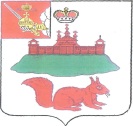 АДМИНИСТРАЦИЯ КИЧМЕНГСКО-ГОРОДЕЦКОГО МУНИЦИПАЛЬНОГО РАЙОНА ВОЛОГОДСКОЙ ОБЛАСТИ ПОСТАНОВЛЕНИЕ             от   30.12.2020 г №   1081                          с. Кичменгский Городок	Об утверждении плана проведения  экспертизы правовых актов Кичменгско-Городецкого муниципального района на 2021 годВ соответствии с порядком подготовки плана проведения экспертизы правовых актов Кичменгско-Городецкого муниципального района, утвержденным постановлением администрации района от 16.01.2017 г № 24 «Об организации оценки регулирующего воздействия проектов правовых актов и экспертизы правовых актов» администрация района ПОСТАНОВЛЯЕТ:                    1.Утвердить план проведения экспертизы правовых актов Кичменгско-Городецкого муниципального района на 2021 год (приложение).      2.Настоящее постановление подлежит размещению на официальном сайте района в информацинно - телекоммуникационной сети «Интернет».      3.Контроль за исполнением постановления возложить на заместителя руководителя администрации района по экономике и сельскому хозяйству Рябеву Е.М.                             4. Настоящее постановление вступает в силу со дня его принятия.Руководитель администрацииКич-Городецкого муниципального района                               С.А.Ордин  Приложение к постановлению администрации района от  30.12.2020 г № 1081ПЛАНпроведения экспертизы правовых актов Кичменгско-Городецкого муниципального района на 2021 год Nп/пНаименование правового акта, дата, номерПоложения Правового акта в соответствии с пунктом 3 порядка подготовки плана проведения экспертизы правовых актов Кичменгско-Городецкого муниципального районаДата начала проведения экспертизыСрок проведения экспертизы1.Постановление администрации Кичменгско-Городецкого муниципального района № 385 от 21.05.2020 г «Об условиях предоставления отсрочки по уплате платежей по договорам аренды недвижимого имущества, находящегося в собственности района»п.1-201.03.202160 календарных дней2Постановление Муниципального Собрания Кичменгско-Городецкого муниципального района от 20.02.2009 № 3 «Об имущественной поддержке субъектов малого и среднего предпринимательства органами местного самоуправления Кичменгско-Городецкого муниципального района» (с изменениями от 05.07.2010 № 99)Разделы  II, III положенияо порядке и условиях предоставления в аренду (в том числельготы для субъектов малого и среднего предпринимательства,занимающихся социально значимыми видами деятельности),безвозмездное пользование объектов, включенных в переченьмуниципального имущества, свободного от прав третьих лиц(за исключением имущественных прав субъектов малогои среднего предпринимательства), предназначенногодля предоставления во владение и пользование субъектаммалого и среднего предпринимательства и организациям,образующим инфраструктуру поддержки субъектов малогои среднего предпринимательства01.09.202060 календарных дней